  VIAGGI IN PULLMAN SNC 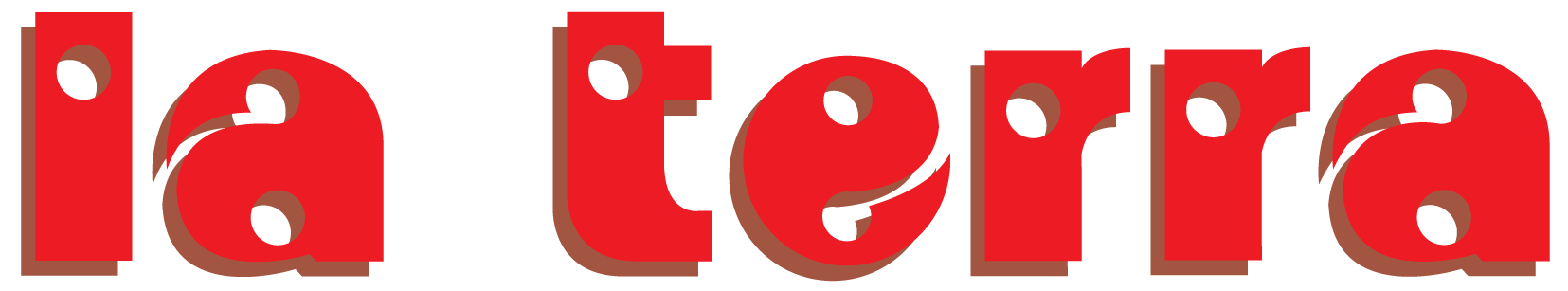 ISTITUTO “G. CARDUCCI’”- COMISOVIAGGIO D’ISTRUZIONE SIC. OCCIDENTALE14/16 APRILE  202414 APRILE: COMISO/ SEGESTA/RISERVA DELLO ZINGARORaduno dei partecipanti vicino la scuola e partenza alle ore 6.30. Soste durante il percorso.  Incontro con la guida. Visita del parco di Segesta. Pranzo a sacco a carico dei partecipanti. Visita guidata della Riserva dello Zingaro. Trasferimento  in hotel. Hotel S Paolo Palace via Messina Marine, 91,  Palermo tel 091 6211112. Sistemazione nelle camere assegnate. Cena e pernottamento. 15 APRILE: PALERMO/MONREALEColazione in Hotel. Partenza  per la visita guidata del centro storico: Cappella Palatina, Cattedrale, Quattro Canti, P. Pretoria, Martorana. Pranzo in hotel. Visita guidata del Duomo e del Chiostro di Monreale. Nel tardo pomeriggio rientro in hotel. Cena e pernottamento. 16 APRILE: TEATRO MASSIMO/COMISOColazione in Hotel. Rilascio delle camere. Visita guidata del Teatro Massimo. Tempo a disposizione. Pranzo in hotel. Partenza per il rientro. Soste durante il percorso. Arrivo intorno alle 20:00.  Fine dei nostri servizi.Cauzione hotel € 10  a studente